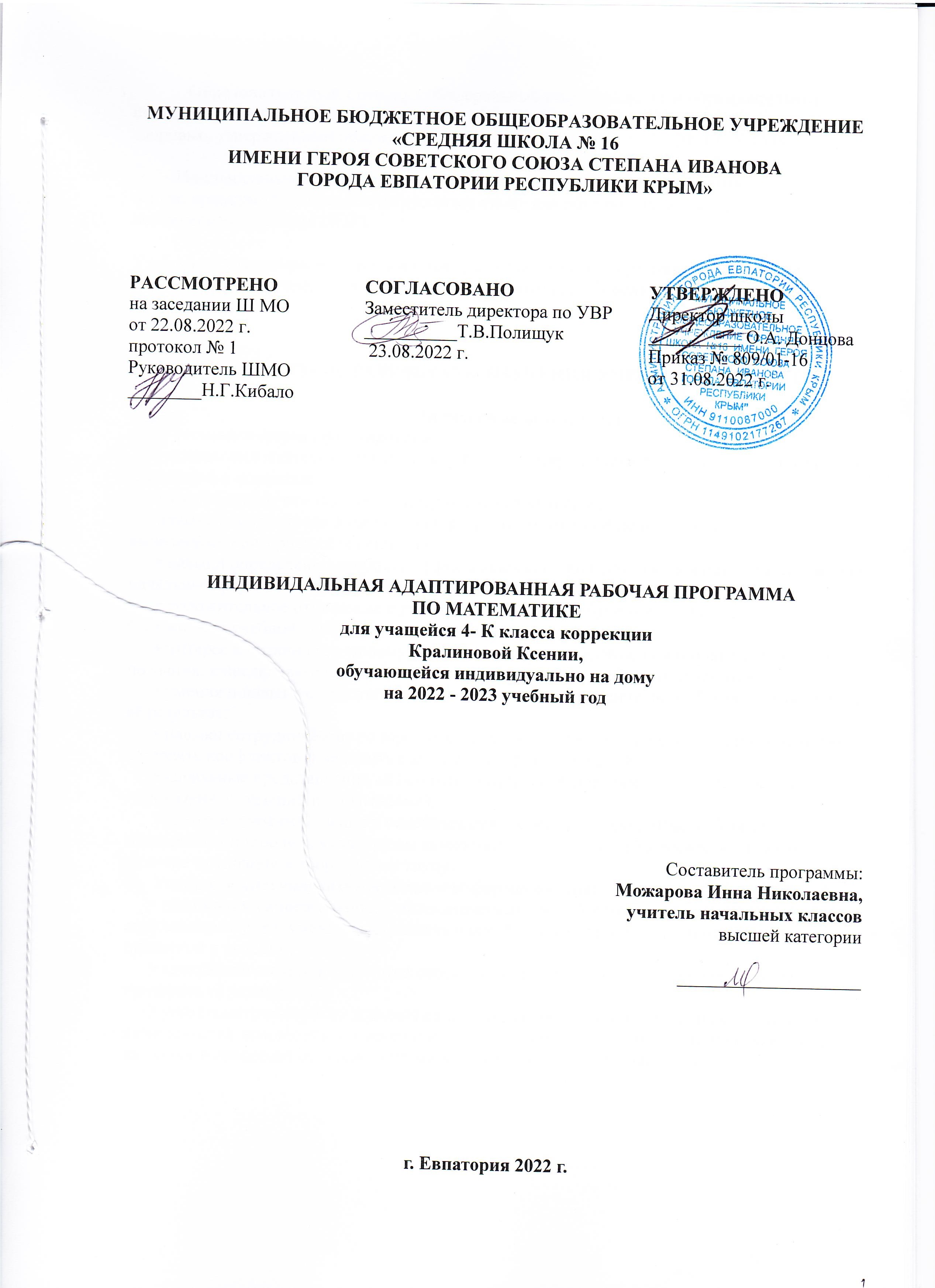 МУНИЦИПАЛЬНОЕ БЮДЖЕТНОЕ ОБЩЕОБРАЗОВАТЕЛЬНОЕ УЧРЕЖДЕНИЕ«СРЕДНЯЯ ШКОЛА № 16  ИМЕНИ ГЕРОЯ СОВЕТСКОГО СОЮЗА СТЕПАНА ИВАНОВАГОРОДА ЕВПАТОРИИ РЕСПУБЛИКИ КРЫМ»  ИНДИВИДАЛЬНАЯ АДАПТИРОВАННАЯ РАБОЧАЯ ПРОГРАММА ПО МАТЕМАТИКЕдля учащейся 4- К класса коррекцииКралиновой Ксении,обучающейся индивидуально на домуна 2022 - 2023 учебный год Составитель программы: Можарова Инна Николаевна,учитель начальных классоввысшей категории ____________________г. Евпатория 2022 г.Образовательный стандарт: Федеральный государственный образовательный стандарт начального общего образования обучающихся с ограниченными возможностями здоровья, утверждённый приказом Минобрнауки России от 19.12.2014 г. № 1598Индивидуальная адаптированная рабочая программа по математике разработана на основе примерной программы по математике для обучающихся с задержкой психического развития (ЗПР).Учебник: Математика. 4 класс. Учебник для общеобразоват. организаций с прил. на электронном носителе. В 2 ч./ М.И.Моро, М.А.Бантова, Г.В.Бельтюкова. – 4-е изд. – Просвещение, 2014. – 112 с./112с.ПЛАНИРУЕМЫЕ РЕЗУЛЬТАТЫ ИЗУЧЕНИЯ УЧЕБНОГО ПРЕДМЕТАЛичностные результатыУ учащейся будут сформированы:• основы целостного восприятия окружающего мира и универсальности математических способов его познания;• уважительное отношение к иному мнению и культуре;навыки самоконтроля и самооценки результатов учебной деятельности на основе выделенных критериев её успешности;• навыки определения наиболее эффективных способов достижения результата, освоение начальных форм познавательной и личностной рефлексии;• положительное отношение к урокам математики, к обучению, к школе;• мотивы учебной деятельности и личностного смысла учения;• интерес к познанию, к новому учебному материалу, к овладению новыми способами познания, к исследовательской и поисковой деятельности в области математики;• умения и навыки самостоятельной деятельности, осознание личной ответственности за её результат;• навыки сотрудничества со взрослыми и сверстниками в разных ситуациях, умения не создавать конфликтов и находить выходы из спорных ситуаций;• начальные представления об основах гражданской идентичности (через систему определённых заданий и упражнений);• уважительное отношение к семейным ценностям, к истории страны, бережное отношение к природе, к культурным ценностям, ориентация на здоровый образ жизни, наличие мотивации к творческому труду;Учащаяся получит возможность для формирования:• понимания универсальности математических способов познания закономерностей окружающего мира, умения выстраивать и преобразовывать модели его отдельных процессов и явлений;• адекватной оценки результатов своей учебной деятельности на основе заданных критериев её успешности;• устойчивого интереса к продолжению математического образования, к расширению возможностей использования математических способов познания и описания зависимостей в явлениях и процессах окружающего мира, к решению прикладных задач.Метапредметные результатыРегулятивные универсальные учебные действияУчащаяся научится:• принимать и сохранять цели и задачи учебной деятельности, искать и находить средства их достижения;• определять наиболее эффективные способы достижения результата, освоение начальных форм познавательной и личностной рефлексии;• планировать, контролировать и оценивать учебные действия в соответствии с поставленной задачей и условиями её реализации;• воспринимать и понимать причины успеха/неуспеха в учебной деятельности и способности конструктивно действовать даже в ситуациях неуспеха.Учащаяся получит возможность научиться:• ставить новые учебные задачи под руководством учителя;• находить несколько способов действий при решении учебной задачи, оценивать их и выбирать наиболее рациональный.Познавательные универсальные учебные действияУчащаяся научится:• использовать знаково-символические средства представления информации для создания моделей изучаемых объектов и процессов, схем решения учебных и практических задач;• представлять информацию в знаково-символической или графической форме: • самостоятельно выстраивать модели математических понятий, отношений, взаимосвязей и взаимозависимостей изучаемых объектов и процессов, схемы решения учебных и практических задач; выделять существенные характеристики объекта с целью выявления общих признаков для объектов рассматриваемого вида;• владеть логическими действиями сравнения, анализа, синтеза, обобщения, классификации по родовидовым признакам, установления аналогий и причинно-следственных связей, построения рассуждений;• владеть базовыми предметными понятиями и межпредметными понятиями (число, величина, геометрическая фигура), отражающими существенные связи и отношения между объектами и процессами;• работать в материальной и информационной среде начального общего образования (в том числе с учебными моделями) в соответствии с содержанием учебного предмета «Математика», используя абстрактный язык математики;• использовать способы решения проблем творческого и поискового характера;• владеть навыками смыслового чтения текстов математического содержания в соответствии с поставленными целями и задачами;• осуществлять поиск и выделять необходимую информацию для выполнения учебных и поисково-творческих заданий; применять метод информационного поиска, в том числе с помощью компьютерных средств;• читать информацию, представленную в знаково-символической или графической форме, и осознанно строить математическое сообщение;• использовать различные способы поиска (в справочных источниках и открытом учебном информационном пространстве сети Интернет), сбора, обработки, анализа, организации, передачи информации в соответствии с коммуникативными и познавательными задачами учебного предмета «Математика»; представлять информацию в виде таблицы, столбчатой диаграммы, видео- и графических изображений, моделей геометрических фигур.Учащаяся получит возможность научиться:• понимать универсальность математических способов познания закономерностей окружающего мира, выстраивать и преобразовывать модели его отдельных процессов и явлений;• выполнять логические операции: сравнение, выявление закономерностей, классификацию по самостоятельно найденным основаниям — и делать на этой основе выводы;• устанавливать причинно-следственные связи между объектами и явлениями, проводить аналогии, делать обобщения;• осуществлять расширенный поиск информации в различных источниках;• составлять, записывать и выполнять инструкции (простой алгоритм), план поиска информации;• распознавать одну и ту же информацию, представленную в разной форме (таблицы и диаграммы);• планировать несложные исследования, собирать и представлять полученную информацию с помощью таблиц и диаграмм;• интерпретировать информацию, полученную при проведении несложных исследований (объяснять, сравнивать и обобщать данные, делать выводы и прогнозы).Коммуникативные универсальные учебные действияУчащаяся научится:• строить речевое высказывание в устной форме, использовать математическую терминологию;• признавать возможность существования различных точек зрения, согласовывать свою точку зрения с позицией участников, работающих в группе, в паре, корректно и аргументированно, с использованием математической терминологии и математических знаний отстаивать свою позицию;• принимать участие в работе в паре, в группе, использовать речевые средства, в том числе математическую терминологию, и средства информационных и коммуникационных технологий для решения коммуникативных и познавательных задач, в ходе решения учебных задач, проектной деятельности;• принимать участие в определении общей цели и путей её достижения; уметь договариваться о распределении функций и ролей в совместной деятельности;• навыкам сотрудничества со взрослыми и сверстниками в разных ситуациях, умениям не создавать конфликтов и находить выходы из спорных ситуаций;• конструктивно разрешать конфликты посредством учёта интересов сторон и сотрудничества.Учащаяся получит возможность научиться:• обмениваться информацией с одноклассниками, работающими в одной группе;• обосновывать свою позицию и соотносить её с позицией одноклассников, работающих в одной группе.Предметные результатыЧисла и величиныУчащаяся научится:• образовывать,  называть,  читать,  записывать,  сравнивать,  упорядочивать  числа  от  0  до 1 000 000;• заменять мелкие единицы счёта крупными и наоборот;• устанавливать закономерность — правило, по которому составлена числовая последовательность (увеличение/уменьшение числа на несколько единиц, увеличение/уменьшение числа в несколько раз); продолжать её или восстанавливать пропущенные в ней числа;• группировать числа по заданному или самостоятельно установленному одному или нескольким признакам;• читать, записывать и сравнивать величины (длину, площадь, массу, время, скорость), используя основные единицы измерения величин (километр, метр, дециметр, сантиметр, миллиметр; квадратный километр, квадратный метр, квадратный дециметр, квадратный сантиметр, квадратный миллиметр; тонна, центнер, килограмм, грамм; сутки, час, минута, секунда; километров в час, метров в минуту и др.) и соотношения между ними.Учащаяся получит возможность научиться:• классифицировать числа по нескольким основаниям (в более сложных случаях) и объяснять свои действия;• самостоятельно выбирать единицу для измерения таких величин, как площадь, масса, в конкретных условиях и объяснять свой выбор.Арифметические действияУчащаяся научится:• выполнять письменно действия с многозначными числами (сложение, вычитание, умножение и деление на однозначное, двузначное число в пределах 10 000) с использованием таблиц сложения и умножения чисел, алгоритмов письменных арифметических действий (в том числе деления с остатком);• выполнять устно сложение, вычитание, умножение и деление однозначных, двузначных и трёхзначных чисел в случаях, сводимых к действиям в пределах 100 (в том числе с 0 и числом 1);• выделять неизвестный компонент арифметического действия и находить его значение;• вычислять значение числового выражения, содержащего 2–3 арифметических действия (со скобками и без скобок). Учащаяся получит возможность научиться:• выполнять действия с величинами;• выполнять проверку правильности вычислений разными способами (с помощью обратного действия, прикидки оценки результата действия, на основе зависимости между компонентами и результатом действия);• использовать свойства арифметических действий для удобства вычислений;• решать уравнения на основе связи между компонентами результатами действий сложения и вычитания, умножения и деления;• находить значение буквенного выражения при заданных значениях входящих в него букв.Работа с текстовыми задачамиУчащаяся научится:• устанавливать зависимости между объектами и величинами, представленными в задаче, составлять план решения задачи, выбирать и объяснять выбор действий;• решать арифметическим способом текстовые задачи (в 1– 3 действия) и задачи, связанные с повседневной жизнью;• оценивать правильность хода решения задачи, вносить исправления, оценивать реальность ответа на вопрос задачи. Учащаяся получит возможность научиться:• составлять задачу по краткой записи, по заданной схеме, по решению;• решать задачи на нахождение: доли величины и величины по значению её доли (половина, треть, четверть, пятая, десятая часть); начала, продолжительности и конца события; задачи, отражающие процесс одновременного встречного движения двух объектов и движения в противоположных направлениях; задачи с величинами, связанными пропорциональной зависимостью (цена, количество, стоимость); масса одного предмета, количество предметов, масса всех заданных предметов и др.;• решать задачи в 3–4 действия;• находить разные способы решения задачи.Пространственные отношения. Геометрические фигурыУчащаяся научится:• описывать взаимное расположение предметов на плоскости и в пространстве;распознавать, называть, изображать с помощью учителя геометрические фигуры (точка, отрезок, ломаная, прямой угол; многоугольник, в том числе треугольник, прямоугольник, квадрат; окружность, круг);• выполнять построение геометрических фигур с помощью учителя с заданными размерами (отрезок, квадрат, прямоугольник) с помощью линейки, угольника;• использовать свойства прямоугольника и квадрата для решения задач;• распознавать и называть геометрические тела (куб, шар);• соотносить реальные объекты с моделями геометрических фигур.Геометрические величиныУчащаяся научится:• измерять длину отрезка;• вычислять периметр треугольника, прямоугольника и квадрата, площадь прямоугольника и квадрата;• оценивать размеры геометрических объектов, расстояния приближённо (на глаз).Учащаяся получит возможность научиться:• распознавать, различать и называть геометрические тела: прямоугольный параллелепипед, пирамиду, цилиндр, конус;• вычислять периметр многоугольника;• находить площадь прямоугольного треугольника;• находить площади фигур путём их разбиения на прямоугольники (квадраты) и прямоугольные треугольники.Работа с информациейУчащаяся научится:• читать несложные готовые таблицы;• заполнять несложные готовые таблицы;• читать несложные готовые столбчатые диаграммы. Учащаяся получит возможность научиться:• достраивать несложную готовую столбчатую диаграмму;• сравнивать и обобщать информацию, представленную в строках и столбцах несложных таблиц и диаграмм;• понимать простейшие высказывания, содержащие логические связки и слова (… и …, если…, то…; верно/неверно, что…; каждый; все; некоторые; не).Коррекционно-развивающие результаты:достигаются за счет разнообразной предметно-практической деятельности, использования приемов взаимно-однозначного соотнесения, закрепления понятий в графических работах, постепенном усложнении предъявляемых заданий, поэтапном формировании умственных действий (с реальными предметами, их заместителями, в громкой речи, во внутреннем плане) с постепенным уменьшением количества внешних развернутых действий. у детей вырабатывается умение производить арифметические действия, анализировать, планировать, действовать в соответствии с алгоритмом, излагать свои мысли необходимо для полноценной социализации ребенка. формируется позитивное отношение к предмету, которое необходимо формировать с начала обучения, способствует осознанному усвоению знаний, умений и навыков, а также большей успешности в быту;формируются приемы умственной деятельности, необходимые для коррекции недостатков развития учащихся, испытывающих трудности в обучении.       Учитывая психологические особенности и возможности детей, давать материал небольшими дозами, с постепенным его усложнением, увеличивая количество тренировочных упражнений, включая ежедневно материал для повторения и самостоятельных работ.       Органическое единство практической и мыслительной деятельности учащихся на уроках математики способствует прочному и сознательному усвоению базисных математических знаний и умений.СОДЕРЖАНИЕ УЧЕБНОГО ПРЕДМЕТА1.Числа от 1 до 1000. Сложение и вычитание. (13 ч.) (10 инд.+3 самост.)Четыре арифметических действия. Порядок их выполнения в выражениях, содержащих 2 – 4 действия. Письменные приёмы вычислений.2.Числа, которые больше 1000. Нумерация. (9 ч.) (7 инд.+2 самост.)Новая счётная единица – тысяча. Разряды и классы: класс единиц, класс тысяч, класс миллионов и т.д. Чтение, запись и сравнение многозначных чисел. Представление многозначного числа в виде суммы  разрядных слагаемых. Увеличение/уменьшение числа в 10, 100, 1000 раз.3.Числа, которые больше 1000. Величины. (12 ч.) (9 инд.+3 самост.)Единицы длины: миллиметр, сантиметр, дециметр, метр, километр. Соотношения между ними. Единицы площади: квадратный миллиметр, квадратный  сантиметр, квадратный дециметр, квадратный метр, квадратный километр. Соотношение между ними. Единицы массы: грамм, килограмм, центнер, тонна. Соотношение между ними. Единицы времени: секунда, минута, час, сутки, месяц, год, век. Соотношения между ними.  Задачи на определение начала, конца события, его продолжительности.4.Числа, которые больше 1000. Сложение и вычитание. (15ч.) (11 инд.+4самост.)Сложение и вычитание (обобщение и систематизация знаний): задачи, решаемые сложением и вычитанием с числом 0; переместительное и сочетательное свойства сложения и их использование для рационализации вычислений; взаимосвязь между компонентами и результатами сложения и вычитания; способы проверки сложения и вычитания. Решение уравнений вида х + 312 = 654 + 79, 729 – х = 217 + 163, х – 137 = 500 – 140. Устное сложение и вычитание чисел в случаях, сводимых к действиям в пределах 100, и письменное – в остальных случаях. Сложение и вычитание значений величин.5.Числа, которые больше 1000. Умножение и деление. (77ч.) (58 ч. инд.+ ч. 19самост.)Умножение и деление (обобщение и систематизация знаний). Задачи, решаемые умножением и делением: случаи с числами 1 и 0; деление числа 0 и невозможность деления на 0; переместительное и сочетательное свойства умножения, распределительное свойство умножения относительно сложения; рационализация вычислений на основе перестановки множителей, умножения суммы на число и числа на сумму, деления суммы на число, умножения и деления числа на произведение; взаимосвязь между компонентами и результатами умножения и деления; способы проверки умножения и деления. Решение уравнений вида 6 · х = 429 + 120, х – 18 = 270 – 50, 360 :х – 630 : 7 на основе взаимосвязей между компонентами и результатами действий. Устное умножение и деление на однозначное число в случаях, сводимых к действиям в пределах 100; умножение и деление на 10, 100, 1000. Письменное умножение и деление на однозначное и двузначное числа в пределах миллиона. Письменное умножение и деление на трёхзначное число (в порядке ознакомления). Умножение и деление значений величин на однозначное число. Связь между величинами (скорость, время. Расстояние; масса одного предмета, количество предметов, масса всех предметов и др.). 6.Итоговое повторение «Что узнали, чему научились в 4 классе». (10ч.) (7ч. инд. +3 ч. самост.)Числа, которые больше 1000. Нумерация. Величины. Сложение и вычитание. Умножение и деление.ТЕМАТИЧЕСКОЕ ПЛАНИРОВАНИЕКАЛЕНДАРНО-ТЕМАТИЧЕСКОЕ ПЛАНИРОВАНИЕРАССМОТРЕНОна заседании Ш МО  от 22.08.2022 г.протокол № 1Руководитель ШМО________Н.Г.КибалоСОГЛАСОВАНОЗаместитель директора по УВР__________Т.В.Полищук 23.08.2022 г.УТВЕРЖДЕНОДиректор школы __________ О.А. ДонцоваПриказ № 809/01-16                     от 31.08.2022 г.Количество часовКоличество часовВиды контроляВиды контроляВиды контроляВиды контроля№ п/пНаименование разделов и темИндивидуально с учителемСамостоятельное изучениеВиды контроляВиды контроляВиды контроляВиды контроля№ п/пНаименование разделов и темИндивидуально с учителемСамостоятельное изучениестартоваяконтрольная работаматематический диктантконтрольные работыИККР1.Числа от 1 до 1000. Сложение и вычитание.10312.Числа, которые больше 1000. Нумерация.723.Числа, которые больше 1000. Величины.9314.Числа, которые больше 1000. Сложение и вычитание.114115.Числа, которые больше 1000. Умножение и деление.5.1. Умножение на однозначное число.525.2. Деление на однозначное число.9215.3. Умножение чисел, оканчивающихся нулями.6315.4. Деление на числа, оканчивающиеся нулями.10315.5. Умножение на двузначное и трёхзначное число.10315.6. Деление на двузначное число.10315.7.Деление на трёхзначное число. 83116.Итоговое повторение «Что узнали, чему научились в 4 классе»731128110234ИтогоИтого136+ 34 (в классе)= 170 136+ 34 (в классе)= 170 № п/п№ п/пДата Дата Тема урокаТема урокаТема урока№п/пСамостоятельное изучениепланфактпланфакт№п/пСамостоятельное изучениепланфактпланфакт№п/пСамостоятельное изучение1.Числа от 1 до 1000. Сложение и вычитание.  13ч. (10 ч.инд.+3ч.самост.)1.Числа от 1 до 1000. Сложение и вычитание.  13ч. (10 ч.инд.+3ч.самост.)1.Числа от 1 до 1000. Сложение и вычитание.  13ч. (10 ч.инд.+3ч.самост.)1.Числа от 1 до 1000. Сложение и вычитание.  13ч. (10 ч.инд.+3ч.самост.)1.Числа от 1 до 1000. Сложение и вычитание.  13ч. (10 ч.инд.+3ч.самост.)1.Числа от 1 до 1000. Сложение и вычитание.  13ч. (10 ч.инд.+3ч.самост.)1.Числа от 1 до 1000. Сложение и вычитание.  13ч. (10 ч.инд.+3ч.самост.)1.Числа от 1 до 1000. Сложение и вычитание.  13ч. (10 ч.инд.+3ч.самост.)1.Числа от 1 до 1000. Сложение и вычитание.  13ч. (10 ч.инд.+3ч.самост.)101.09Нумерация. Счёт предметов. Разряды.Нумерация. Счёт предметов. Разряды.Нумерация. Счёт предметов. Разряды.206.09Выражение и его значение. Порядок выполнения действий.Выражение и его значение. Порядок выполнения действий.Выражение и его значение. Порядок выполнения действий..307.09Нахождение суммы нескольких слагаемых.Нахождение суммы нескольких слагаемых.Нахождение суммы нескольких слагаемых.1Повторение и закрепление приёмов письменного вычитания.408.09Приёмы письменного умножения трёхзначного числа на однозначное.Приёмы письменного умножения трёхзначного числа на однозначное.Приёмы письменного умножения трёхзначного числа на однозначное.513.09Умножение на 0 и 1.Умножение на 0 и 1.Умножение на 0 и 1.614.09Приёмы письменного деления на однозначное число.  Уравнения.Приёмы письменного деления на однозначное число.  Уравнения.Приёмы письменного деления на однозначное число.  Уравнения.2Закрепление приёмов письменного деления  на однозначное число715.09Стартовая контрольная работа.Стартовая контрольная работа.Стартовая контрольная работа.Приёмы письменного деления на однозначное число. Решение задач.820.09Анализ контрольной работы. Повторение пройденного.Анализ контрольной работы. Повторение пройденного.Анализ контрольной работы. Повторение пройденного.921.09Приёмы письменного деления на однозначное число. Решение задач.Приёмы письменного деления на однозначное число. Решение задач.Приёмы письменного деления на однозначное число. Решение задач.3Повторение изученного материала.1022.09Сбор и представления данных. Диаграммы.Сбор и представления данных. Диаграммы.Сбор и представления данных. Диаграммы.2.Числа,  которые больше 1000. Нумерация. 11 ч.(8 ч.инд.+3 ч.самост.)2.Числа,  которые больше 1000. Нумерация. 11 ч.(8 ч.инд.+3 ч.самост.)2.Числа,  которые больше 1000. Нумерация. 11 ч.(8 ч.инд.+3 ч.самост.)2.Числа,  которые больше 1000. Нумерация. 11 ч.(8 ч.инд.+3 ч.самост.)2.Числа,  которые больше 1000. Нумерация. 11 ч.(8 ч.инд.+3 ч.самост.)2.Числа,  которые больше 1000. Нумерация. 11 ч.(8 ч.инд.+3 ч.самост.)2.Числа,  которые больше 1000. Нумерация. 11 ч.(8 ч.инд.+3 ч.самост.)2.Числа,  которые больше 1000. Нумерация. 11 ч.(8 ч.инд.+3 ч.самост.)2.Числа,  которые больше 1000. Нумерация. 11 ч.(8 ч.инд.+3 ч.самост.)1127.09Устная нумерация. Класс единиц и класс тысяч. Разряды и классы.Устная нумерация. Класс единиц и класс тысяч. Разряды и классы.Устная нумерация. Класс единиц и класс тысяч. Разряды и классы.1228.09Письменная нумерация. Чтение чисел.Письменная нумерация. Чтение чисел.Письменная нумерация. Чтение чисел.4Письменная нумерация. Запись чисел.1329.09Разрядные слагаемые.Разрядные слагаемые.Разрядные слагаемые.1404.10Сравнение многозначных чисел.Сравнение многозначных чисел.Сравнение многозначных чисел.1505.10Увеличение и уменьшение числа в 10, 100, 1000 раз.Увеличение и уменьшение числа в 10, 100, 1000 раз.Увеличение и уменьшение числа в 10, 100, 1000 раз.5Закрепление. Класс миллионов и класс миллиардов1606.10Нахождение общего количества единиц какого-либо разряда в данном числе.Нахождение общего количества единиц какого-либо разряда в данном числе.Нахождение общего количества единиц какого-либо разряда в данном числе.1711.10Класс миллионов и класс миллиардов.Класс миллионов и класс миллиардов.Класс миллионов и класс миллиардов.3.Числа, которые больше 1000. Величины. 12ч.(9ч.инд.+3ч.самост.)3.Числа, которые больше 1000. Величины. 12ч.(9ч.инд.+3ч.самост.)3.Числа, которые больше 1000. Величины. 12ч.(9ч.инд.+3ч.самост.)3.Числа, которые больше 1000. Величины. 12ч.(9ч.инд.+3ч.самост.)3.Числа, которые больше 1000. Величины. 12ч.(9ч.инд.+3ч.самост.)3.Числа, которые больше 1000. Величины. 12ч.(9ч.инд.+3ч.самост.)3.Числа, которые больше 1000. Величины. 12ч.(9ч.инд.+3ч.самост.)3.Числа, которые больше 1000. Величины. 12ч.(9ч.инд.+3ч.самост.)3.Числа, которые больше 1000. Величины. 12ч.(9ч.инд.+3ч.самост.)1812.10Единицы длины – километр. Единицы длины – километр. Единицы длины – километр. 6Единицы измерения площади: квадратный миллиметр.1913.10Таблица единиц площади.Таблица единиц площади.Таблица единиц площади.2018.10Палетка. Измерение площади фигуры с помощью палетки.Палетка. Измерение площади фигуры с помощью палетки.Палетка. Измерение площади фигуры с помощью палетки.2119.10Единицы измерения массы: тонна, центнер.Единицы измерения массы: тонна, центнер.Единицы измерения массы: тонна, центнер.7Таблица единиц массы.2220.10Итоговая контрольная работа №1 за I четверть по теме «Нумерация чисел больше 1000».Итоговая контрольная работа №1 за I четверть по теме «Нумерация чисел больше 1000».Итоговая контрольная работа №1 за I четверть по теме «Нумерация чисел больше 1000».2325.10Анализ контрольной работы. Решение задач на время.Анализ контрольной работы. Решение задач на время.Анализ контрольной работы. Решение задач на время.2426.10Повторение единиц измеренияПовторение единиц измеренияПовторение единиц измерения8Единицы времени. Секунда. Единицы времени. Год. Таблица единиц2527.10Единицы времени. Секунда. Единицы времени. Год. Таблица единиц времени.Единицы времени. Секунда. Единицы времени. Год. Таблица единиц времени.Единицы времени. Секунда. Единицы времени. Год. Таблица единиц времени.2608.11Работа с именованными числами.Работа с именованными числами.Работа с именованными числами.4.Числа, которые больше 1000. Сложение и вычитание. 15ч.(11 ч.инд.+4ч.самост.)4.Числа, которые больше 1000. Сложение и вычитание. 15ч.(11 ч.инд.+4ч.самост.)4.Числа, которые больше 1000. Сложение и вычитание. 15ч.(11 ч.инд.+4ч.самост.)4.Числа, которые больше 1000. Сложение и вычитание. 15ч.(11 ч.инд.+4ч.самост.)4.Числа, которые больше 1000. Сложение и вычитание. 15ч.(11 ч.инд.+4ч.самост.)4.Числа, которые больше 1000. Сложение и вычитание. 15ч.(11 ч.инд.+4ч.самост.)4.Числа, которые больше 1000. Сложение и вычитание. 15ч.(11 ч.инд.+4ч.самост.)4.Числа, которые больше 1000. Сложение и вычитание. 15ч.(11 ч.инд.+4ч.самост.)4.Числа, которые больше 1000. Сложение и вычитание. 15ч.(11 ч.инд.+4ч.самост.)2709.11Устные и письменные приёмы вычислений.Устные и письменные приёмы вычислений.Устные и письменные приёмы вычислений.9Приём письменного вычитания для случаев вида 8 000 – 548.2810.11Нахождение неизвестного слагаемого, неизвестного уменьшаемого.Нахождение неизвестного слагаемого, неизвестного уменьшаемого.Нахождение неизвестного слагаемого, неизвестного уменьшаемого.2915.11Нахождение неизвестного вычитаемого.Нахождение неизвестного вычитаемого.Нахождение неизвестного вычитаемого.3016.11Нахождение нескольких долей целого.Нахождение нескольких долей целого.Нахождение нескольких долей целого.10Повторение изученного материала.3117.11Решение примеров на деление с остатком.Решение примеров на деление с остатком.Решение примеров на деление с остатком.3222.11Деление с остатком.Деление с остатком.Деление с остатком.3323.11Решение задач. Деление с остатком.Решение задач. Деление с остатком.Решение задач. Деление с остатком.11Повторение изученного материала.3424.11Сложение и вычитание величин. Математический диктант № 1 по теме «Числа, которые больше 1000. Сложение и вычитание».Сложение и вычитание величин. Математический диктант № 1 по теме «Числа, которые больше 1000. Сложение и вычитание».Сложение и вычитание величин. Математический диктант № 1 по теме «Числа, которые больше 1000. Сложение и вычитание».3529.11Проверочная работа № 1 по теме «Числа, которые больше 1000. Сложение и вычитание».Проверочная работа № 1 по теме «Числа, которые больше 1000. Сложение и вычитание».Проверочная работа № 1 по теме «Числа, которые больше 1000. Сложение и вычитание».3630.11Анализ проверочной работы. Работа над ошибкамиАнализ проверочной работы. Работа над ошибкамиАнализ проверочной работы. Работа над ошибками12Повторение пройденного «Что узнали. Чему научились»3701.12Задачи-расчёты.Задачи-расчёты.Задачи-расчёты.5.Числа, которые больше 1000. Умножение и деление. (77ч.) (58ч.+19ч. инд.)5.Числа, которые больше 1000. Умножение и деление. (77ч.) (58ч.+19ч. инд.)5.Числа, которые больше 1000. Умножение и деление. (77ч.) (58ч.+19ч. инд.)5.Числа, которые больше 1000. Умножение и деление. (77ч.) (58ч.+19ч. инд.)5.Числа, которые больше 1000. Умножение и деление. (77ч.) (58ч.+19ч. инд.)5.Числа, которые больше 1000. Умножение и деление. (77ч.) (58ч.+19ч. инд.)5.Числа, которые больше 1000. Умножение и деление. (77ч.) (58ч.+19ч. инд.)5.Числа, которые больше 1000. Умножение и деление. (77ч.) (58ч.+19ч. инд.)5.Числа, которые больше 1000. Умножение и деление. (77ч.) (58ч.+19ч. инд.)5.1. Умножение на однозначное число. 7 ч.(5 ч.инд.+2ч. самост.)5.1. Умножение на однозначное число. 7 ч.(5 ч.инд.+2ч. самост.)5.1. Умножение на однозначное число. 7 ч.(5 ч.инд.+2ч. самост.)5.1. Умножение на однозначное число. 7 ч.(5 ч.инд.+2ч. самост.)5.1. Умножение на однозначное число. 7 ч.(5 ч.инд.+2ч. самост.)5.1. Умножение на однозначное число. 7 ч.(5 ч.инд.+2ч. самост.)5.1. Умножение на однозначное число. 7 ч.(5 ч.инд.+2ч. самост.)5.1. Умножение на однозначное число. 7 ч.(5 ч.инд.+2ч. самост.)5.1. Умножение на однозначное число. 7 ч.(5 ч.инд.+2ч. самост.)3806.12Умножение и его свойства. Умножение на 0 и 1.Умножение и его свойства. Умножение на 0 и 1.Умножение и его свойства. Умножение на 0 и 1.3907.12Письменные приёмы умножения многозначных чисел на однозначное число.Письменные приёмы умножения многозначных чисел на однозначное число.Письменные приёмы умножения многозначных чисел на однозначное число.13Приёмы письменного умножения для случаев вида 4019 · 7.4008.12Умножение чисел, запись которых оканчивается нулями.Умножение чисел, запись которых оканчивается нулями.Умножение чисел, запись которых оканчивается нулями.4113.12Умножение чисел, запись которых оканчивается нулями.Умножение чисел, запись которых оканчивается нулями.Умножение чисел, запись которых оканчивается нулями.4214.12Закрепление приёмов умножения.Закрепление приёмов умножения.Закрепление приёмов умножения.14Повторение пройденного материала5.2. Деление на однозначное число. 11 ч.(9 ч.инд.+2ч.самост.)5.2. Деление на однозначное число. 11 ч.(9 ч.инд.+2ч.самост.)5.2. Деление на однозначное число. 11 ч.(9 ч.инд.+2ч.самост.)5.2. Деление на однозначное число. 11 ч.(9 ч.инд.+2ч.самост.)5.2. Деление на однозначное число. 11 ч.(9 ч.инд.+2ч.самост.)5.2. Деление на однозначное число. 11 ч.(9 ч.инд.+2ч.самост.)5.2. Деление на однозначное число. 11 ч.(9 ч.инд.+2ч.самост.)5.2. Деление на однозначное число. 11 ч.(9 ч.инд.+2ч.самост.)5.2. Деление на однозначное число. 11 ч.(9 ч.инд.+2ч.самост.)4315.12Приём письменного деления многозначного числа на однозначное.Приём письменного деления многозначного числа на однозначное.Приём письменного деления многозначного числа на однозначное.4420.12Итоговая контрольная работа №2 за II четверть по теме «Числа, которые больше 1000». Итоговая контрольная работа №2 за II четверть по теме «Числа, которые больше 1000». Итоговая контрольная работа №2 за II четверть по теме «Числа, которые больше 1000». 4521.12Анализ контрольной работы. Деления многозначного числа на однозначное.Анализ контрольной работы. Деления многозначного числа на однозначное.Анализ контрольной работы. Деления многозначного числа на однозначное.15«Что узнали. Чему научились».4622.12Приём письменного деления на однозначное число. Решение задач.Приём письменного деления на однозначное число. Решение задач.Приём письменного деления на однозначное число. Решение задач.4727.12Деления многозначного числа на однозначное, когда в записи частного есть нулиДеления многозначного числа на однозначное, когда в записи частного есть нулиДеления многозначного числа на однозначное, когда в записи частного есть нули4828.12Деления многозначного числа на однозначное, когда в записи частного есть нули.Деления многозначного числа на однозначное, когда в записи частного есть нули.Деления многозначного числа на однозначное, когда в записи частного есть нули.16Скорость. Единицы скорости.4929.12Взаимосвязь между скоростью, временем и расстоянием.Взаимосвязь между скоростью, временем и расстоянием.Взаимосвязь между скоростью, временем и расстоянием.5010.01Нахождение времени движения по известным расстоянию и скорости.Нахождение времени движения по известным расстоянию и скорости.Нахождение времени движения по известным расстоянию и скорости.5111.01Нахождение времени движения по известным расстоянию и скорости. Решение задач.Нахождение времени движения по известным расстоянию и скорости. Решение задач.Нахождение времени движения по известным расстоянию и скорости. Решение задач.5.3. Умножение чисел, оканчивающихся нулями. 9 ч.(6 ч. инд.+3ч. самост.)5.3. Умножение чисел, оканчивающихся нулями. 9 ч.(6 ч. инд.+3ч. самост.)5.3. Умножение чисел, оканчивающихся нулями. 9 ч.(6 ч. инд.+3ч. самост.)5.3. Умножение чисел, оканчивающихся нулями. 9 ч.(6 ч. инд.+3ч. самост.)5.3. Умножение чисел, оканчивающихся нулями. 9 ч.(6 ч. инд.+3ч. самост.)5.3. Умножение чисел, оканчивающихся нулями. 9 ч.(6 ч. инд.+3ч. самост.)5.3. Умножение чисел, оканчивающихся нулями. 9 ч.(6 ч. инд.+3ч. самост.)5.3. Умножение чисел, оканчивающихся нулями. 9 ч.(6 ч. инд.+3ч. самост.)5.3. Умножение чисел, оканчивающихся нулями. 9 ч.(6 ч. инд.+3ч. самост.)17Умножение числа на произведение.5212.01Задачи на движение.Задачи на движение.Задачи на движение.5317.01Письменное умножение на числа, оканчивающиеся нулями.Письменное умножение на числа, оканчивающиеся нулями.Письменное умножение на числа, оканчивающиеся нулями.5418.01Письменное умножение двух чисел, оканчивающиеся нулями.Письменное умножение двух чисел, оканчивающиеся нулями.Письменное умножение двух чисел, оканчивающиеся нулями.18Повторение пройденного.5519.01Проверочная работа № 2 по темам «Решение задач на движение. Умножение на числа, оканчивающиеся нулями».Проверочная работа № 2 по темам «Решение задач на движение. Умножение на числа, оканчивающиеся нулями».Проверочная работа № 2 по темам «Решение задач на движение. Умножение на числа, оканчивающиеся нулями».5624.01Анализ проверочной работы. Обобщение и закрепление изученного материала.Анализ проверочной работы. Обобщение и закрепление изученного материала.Анализ проверочной работы. Обобщение и закрепление изученного материала.5725.01Перестановка и группировка множителей.Перестановка и группировка множителей.Перестановка и группировка множителей.19Закрепление пройденного материала.5826.01Деление числа на произведение.Деление числа на произведение.Деление числа на произведение.5931.01Порядок действий.Порядок действий.Порядок действий.6001.02Деление с остатком на 10, 100 и 1000. Деление с остатком на 10, 100 и 1000. Деление с остатком на 10, 100 и 1000. 20Приём письменного деления на числа, оканчивающиеся нулями.6102.02Приём письменного деления на числа, оканчивающиеся нулями. Решение задач.Приём письменного деления на числа, оканчивающиеся нулями. Решение задач.Приём письменного деления на числа, оканчивающиеся нулями. Решение задач.6207.02Приём письменного деления на числа, оканчивающиеся нулями. Решение уравнений.Приём письменного деления на числа, оканчивающиеся нулями. Решение уравнений.Приём письменного деления на числа, оканчивающиеся нулями. Решение уравнений.6308.02Решение задач на противоположное движение.Решение задач на противоположное движение.Решение задач на противоположное движение.21Повторение изученного материала.6409.02Решение задач. Закрепление приёмов деления.Решение задач. Закрепление приёмов деления.Решение задач. Закрепление приёмов деления.6514.02Проверочная работа № 3 по теме «Деление на числа, оканчивающиеся нулями». Проверочная работа № 3 по теме «Деление на числа, оканчивающиеся нулями». Проверочная работа № 3 по теме «Деление на числа, оканчивающиеся нулями». 6615.02Анализ проверочной работы. Работа над ошибками.Анализ проверочной работы. Работа над ошибками.Анализ проверочной работы. Работа над ошибками.22Повторение и закрепление материала.6716.02Решение задач.Решение задач.Решение задач.6821.02Приём устного умножения на двузначное число.Приём устного умножения на двузначное число.Приём устного умножения на двузначное число.6922.02Письменное умножение на двузначное число.Письменное умножение на двузначное число.Письменное умножение на двузначное число.23Письменное умножение на двузначное число.7023.02Решение задач и примеров на деление. Виды треугольников.Решение задач и примеров на деление. Виды треугольников.Решение задач и примеров на деление. Виды треугольников.7128.02Решение задач на нахождение неизвестных по двум разностям.Решение задач на нахождение неизвестных по двум разностям.Решение задач на нахождение неизвестных по двум разностям.7201.03Решение задач.Решение задач.Решение задач.24Приём письменного умножения на трёхзначное число.7302.03Умножение на трёхзначные числа, в записи которых есть нули.Умножение на трёхзначные числа, в записи которых есть нули.Умножение на трёхзначные числа, в записи которых есть нули.7407.03Письменный приём умножения на трёхзначные числа в случаях, когда в записи первого множителя есть нули.Письменный приём умножения на трёхзначные числа в случаях, когда в записи первого множителя есть нули.Письменный приём умножения на трёхзначные числа в случаях, когда в записи первого множителя есть нули.7509.03Письменное деление на двузначное число.Письменное деление на двузначное число.Письменное деление на двузначное число.25Повторение пройденного материала7614.03Итоговая контрольная работа №3 за III четверть по теме «Умножение и деление». Итоговая контрольная работа №3 за III четверть по теме «Умножение и деление». Итоговая контрольная работа №3 за III четверть по теме «Умножение и деление». 7715.03Анализ контрольной работы. Работа над ошибками.Анализ контрольной работы. Работа над ошибками.Анализ контрольной работы. Работа над ошибками.7816.03Умножение на двузначные и трёхзначные числа. ЗакреплениеУмножение на двузначные и трёхзначные числа. Закрепление26Письменное деление с остатком  на двузначное число7921.03Приём письменного деления на двузначное число.Приём письменного деления на двузначное число.8022.03Решение уравнений.Решение уравнений.8123.03Приём письменного деления на двузначное число. Единицы времениПриём письменного деления на двузначное число. Единицы времени27Решение задач. Закрепление пройденного.8204.04Решение задач и выражений.Решение задач и выражений.8305.04Приём письменного деления на двузначное число.Приём письменного деления на двузначное число.8406.04Приём письменного деления на двузначное число. НеравенстваПриём письменного деления на двузначное число. Неравенства28Закрепление по теме «Письменное деление на двузначное число».8511.04Проверочная работа №4 по теме «Деление на двузначное число».Проверочная работа №4 по теме «Деление на двузначное число».8612.04Анализ проверочной работы. Повторение пройденного.Анализ проверочной работы. Повторение пройденного.8713.04Урок-игра «Кто обитает на необитаемом острове?»Урок-игра «Кто обитает на необитаемом острове?»29Приём письменного деления на трёхзначное число. Порядок действий.8818.04Закрепление по теме «Письменное деление на трёхзначное число».8919.04Приём письменного деления на трёхзначное число. Решение задач.9020.04Приём письменного деления на трёхзначное число. Площадь прямоугольника.30Повторение пройденного «Что узнали. Чему научились».9125.04Математический диктант № 2 по теме «Деление на двузначное и трёхзначное число».9226.04Итоговая контрольная работа №4 за год по теме «Числа от 1 до 1000. Величины. Умножение и деление». 9327.04Анализ контрольной работы. Работа над ошибками31Проверка и закрепление знаний.9402.05Страничка для любознательных.9503.05Решение уравнений9604.05Итоговая комплексная контрольная работа.32Арифметические действия: сложение и вычитание.9710.05Нумерация. Уравнение.9811.05Величины. Геометрические фигуры.9916.05Решение задач на движение.33Решение уравнений.10017.05Решение задач по теме «Цена», «Количество», «Стоимость».10118.05Доли. Масштаб и план.10223.05 Итоговый урок за год34Закрепление изученного материала.